                                   01.03.2024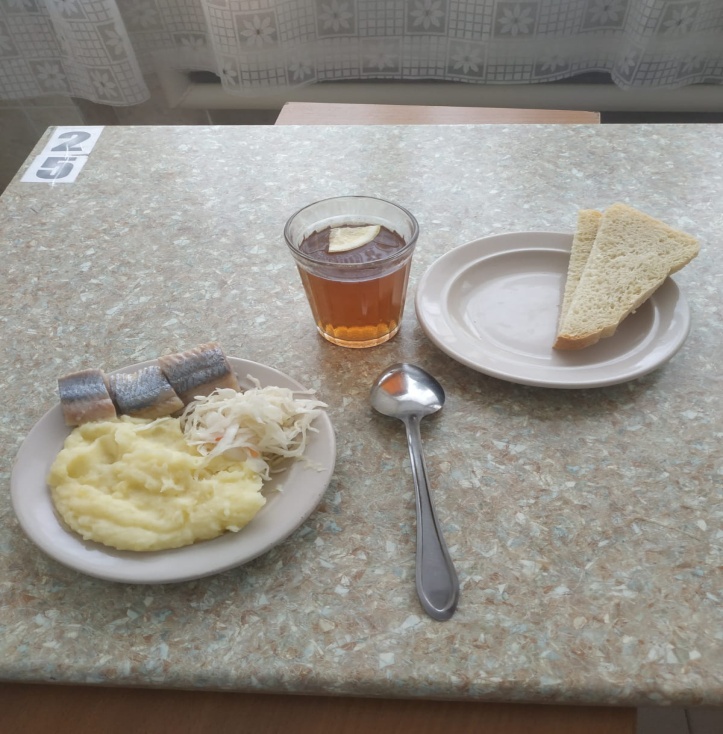 пятницадля учащихся 7-11 лет№ рец.Прием пищи, наименование блюдаМасса порции, гПищевые вещества, гПищевые вещества, гПищевые вещества, гЭнергетическая ценность, ккал№ рец.Прием пищи, наименование блюдаМасса порции, гбелкижирыуглеводыЭнергетическая ценность, ккалНКапуста квашенная600,420,061,147,2312Пюре картофельное1302,043,213,6391,576Филе селедки909,1112,042,95156,6НХлеб пшеничный403,040,3218,892377Чай с лимоном1800,110,0212,3250,27ИТОГО ЗА ДЕНЬ:50014,7215,6448,84397,57